Mount Carmel Missionary Baptist ChurchFrom the desk of our Pastor, Dr. Marvin R. YoumansDue to the coronavirus and the Governor’s Stay at home mandate, the church will be closed until further notice.I would like to personally thank all of you for the abundance of love during my pastoral anniversary.  When I walked out of the church and you all were in front, I was ecstatic.Thank you for all the cards, calls, text messages and gifts.  Words cannot express the love I have for each and everyone of you.  Your PastorHappy Mother’s Day to all mothers!!!We would like to welcome our new member; Brother Jahmal Thomas Elliott RossHe joined and was baptized on Saturday, May 2, 2020.Staring Sunday, May 10th, Join Sunday School at 10am via Facebook Live or by conference call.  Sunday Morning Service begins at 11:30am and Wednesday evening Bible class starts at 6pm.  You may join the conference call at 1.717.275.8940, pin number 7658291#.  Please after joining via conference call, make sure you press the MUTE button so your background noise cannot be heard.Our new website is www.mtcarmelmbc.com and it will contain additional updates.Mount Carmel now has a Facebook page.  Please join at Facebook@mtcarmeldetroitFor the members who do not have Facebook, you will continue to get text messages and / or emails.  Make sure you contact Marilyn Little to update your information and add your email address to the membership directory.Our Spring Revival which was scheduled for the week of May 11-15 is CANCELLED.We will not be going to Greater Oregon New St John for their Nurses Annual Day, Sunday, May 17th.The gifts for June delivery to Children’s Hospital is now on hold.  Please hold your purchases and as soon as we can, the children will be showered with love.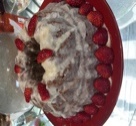 Happy Birthday to Sister Aileen Murray, Brother Michael Woodland, Sister Francetta Battle and Trustee Ann WoodlandContinue to extend your prayers for our sick and shut in:
Sis. Jackie RowserSis. Phyllis TensleyBro. Keith WilbournBro. James WilliamsContinue to pray for one another and the following:Our Mother’s BoardSis. Sherilyn GrantSis. Tesia LoweryDr. Jeffrey McMillionSis. Jamie PettwayBro. George SchultzStay safe and blessed!